Сумська міська радаVIІ СКЛИКАННЯ XXXVIII СЕСІЯРІШЕННЯвід 28 березня 2018 року № 3225-МРм. СумиРозглянувши звернення громадян, надані документи, відповідно до протоколу засідання постійної комісії з питань архітектури, містобудування, регулювання земельних відносин, природокористування та екології Сумської міської ради від 25.01.2018 № 104 , статей 12, 40, 118, 121 Земельного кодексу України, статті 50 Закону України «Про землеустрій», керуючись пунктом 34 частини першої статті 26 Закону України «Про місцеве самоврядування в Україні», Сумська міська рада ВИРІШИЛА:Відмовити в наданні дозволу на розроблення проектів землеустрою щодо відведення земельних ділянок у власність громадянам для будівництва і обслуговування житлового будинку, господарських будівель і споруд у зв’язку з невідповідністю місця розташування земельних ділянок вимогам нормативно-правових актів, а також містобудівній документації (плану зонування території міста Суми, розробленого інститутом «Діпромісто» і затвердженого рішенням Сумської міської ради від 06.03.2013№ 2180-МР) згідно з додатком.Секретар Сумської міської ради                                                           А.В. БарановВиконавець: Клименко Ю.М.                      Бондаренко Я.О.Додаток до рішення Сумської міської ради «Про відмову в наданні дозволу на розроблення проектів землеустрою щодо відведення земельних ділянок громадянам Прихожай Є.В. та Приходченко В.Л.»від 28 березня 2018 року № 3225-МРСПИСОКгромадян, яким відмовляється в наданні дозволу на розроблення проектів землеустрою щодо відведення земельних ділянок для будівництва і обслуговування житлового будинку, господарських будівель і споруд Секретар Сумської міської ради                                                                                                                                          А.В. БарановВиконавець: Клименко Ю.М.                      Бондаренко Я.О.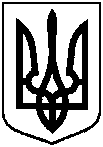 Про відмову в наданні дозволу на розроблення проектів землеустрою щодо відведення земельних ділянок громадянам Прихожай Є.В. та Приходченко В.Л.  № з/пПрізвище, ім’я, по батькові, реєстраційний номер облікової картки платника податківАдреса земельної ділянкиОрієнтовна площа земельної ділянки,гаУмовинадання123451.Прихожай Євгеній Володимирович,3039021075вул. Г. Петрова, біля буд. № 60,1000власність2.Приходченко Вячеслав Леонідович,2643009611вул. Кленова0,1000власність